AG REGION 1OLA KLEIVEN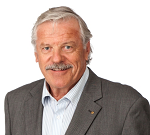 Født: 13. juni 1946
e-mail: ok@anoco.noRotary medlemskap:
Medlem i Oslo Rotary Klubb fra 2004 - 
President 2014-15, samt 2. halvdel av året 2015-16
Rotary Global Rewards Chair fra 1. juli 2017AG region 1 fra 1.januar 2018 Utdanning:
1968-1971 Teknisk Ingeniørhøyskole (maskin)1976-1996 BI -administrasjon, markedsføring og endringsledelseKurs:  1983-1984 Lederutvikling-AFF "Solstrand" (Administrativt forskningsfond)2006-2007 Eiendomsakademiet - Grunnutdanning for Takstmannsstudiet2007-2008 Postens Topplederprogram-AFFYrkeserfaring:
Ola Kleiven har lang næringslivserfaring med ledererfaring fra industriell produksjon og handel, maritime-/offshore, oppdrettsnæringen, IT, internett, post, telecom og eiendom.Annet: 
Ola Kleiven har hatt en rekke styreverv, hovedsakelig innen norsk næringsliv. I tillegg til mangeårig tillitsverv i DNT Oslo og omegn.Utdanning:
1968-1971 Teknisk Ingeniørhøyskole (maskin)1976-1996 BI -administrasjon, markedsføring og endringsledelseKurs:  1983-1984 Lederutvikling-AFF "Solstrand" (Administrativt forskningsfond)2006-2007 Eiendomsakademiet - Grunnutdanning for Takstmannsstudiet2007-2008 Postens Topplederprogram-AFFYrkeserfaring:
Ola Kleiven har lang næringslivserfaring med ledererfaring fra industriell produksjon og handel, maritime-/offshore, oppdrettsnæringen, IT, internett, post, telecom og eiendom.Annet: 
Ola Kleiven har hatt en rekke styreverv, hovedsakelig innen norsk næringsliv. I tillegg til mangeårig tillitsverv i DNT Oslo og omegn.